Муниципальное бюджетное дошкольное образовательное учреждение «Детский сад комбинированного вида №8 «Сандугачым» Менделеевского муниципального района Республики ТатарстанТема проекта: «Родной город, родной край»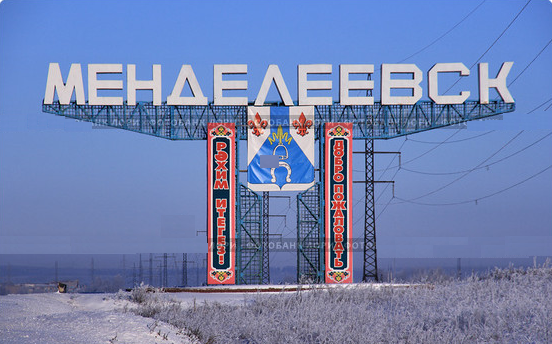                                                                       Воспитатель высшей категорииГайнетдинова Зульфия ЗакиевнаСодержание              «Любят родину не за то, что она велика, а за то, что своя»
                                                 СенекаАктуальность темы        Природа, родина, народ – слова одного корня. В этих словах близкие каждому образы: мать и отец, родители, те, кто дает жизнь новому существу. Ознакомление ребенка с родным краем – это составная часть формирования у него патриотизма. Чувство любви к родной стране, к близким людям, к детском саду, к родному городу, где ребенок родился и живет, играет огромную роль в становлении личности ребенка.        В последние годы идет переосмысление сущности патриотического воспитания: идея воспитания патриотизма и гражданственности, приобретая все большее общественное значение, становится задачей государственной важности. Современные исследователи в качестве основополагающего фактора интеграции социальных и педагогических условий в патриотическом и гражданском воспитании дошкольников рассматривают национально-региональный компонент. При этом акцент делается на воспитание любви к родному дому, природе, культуре малой Родине.Знакомство детей с родным краем: с историко-культурными, национальными, географическими, природными особенностями формирует у них такие черты характера, которые помогут им стать патриотом и гражданином своей Родины. Ведь, яркие впечатления о родной природе, об истории родного края, полученные в детстве, нередко остаются в памяти человека на всю жизнь.Моя задача – углубить это чувство, помочь растущему человеку открывать Родину в том, что ему близко и дорого. Расширить круг представлений о родном крае, дать о нем некоторые доступные для ребенка новые знания, показав всё, чем дорожат люди.Быть патриотом – значит ощущать себя неотъемлемой частью Родины. Это гордое чувство возникает еще в дошкольном возрасте, когда закладываются основы ценностного отношения к окружающему миру, и формируется в ребенке постепенно, входе воспитания любви к своим ближним, к детскому саду, родным местам, родной стране,  уважения своего народа и желания сохранить богатство своего края.Основные положения проекта «Родной город, родной край»                  Проект позволяет детям усвоить сложный краеведческий материал через совместный поиск решения проблемы, тем самым, делая познавательный процесс, интересным и мотивационным. Проектная деятельность развивает творческие способности дошкольников, помогает самому педагогу развиваться как творческой личности.Вид проекта: познавательный, групповой.Участники: дети старшей и подготовительной групп, родители воспитанников, педагоги группы, музыкальный руководитель.Сроки реализации: в течение двух лет.Основной раздел программы: познавательное развитие.        Разделы программы, содержание которых включено в проект: познавательно-речевое, художественно-эстетическое, социально-личностное развитие, развитие музыкально-художественной деятельности.Основные задачи нравственно-патриотического воспитания в системе образованияОбразовательные задачи: учить и совершенствовать знания детей о родном крае и городе: название республики и города, их символика, достопримечательности, национальная культура, социальные объекты и их назначение.Развивающие задачи: развивать у детей любознательность, воображение, эстетическое восприятие, стремление лучше узнать экологическое состояние нашей республики и города; обогащать словарный запас детей.Воспитательные задачи: воспитание толерантного отношения к представителям других национальностей и к их традициям; воспитание чувства любви к родному краю, городу, улице, дому, семье и бережного отношения к природе и ко всему живому.Цель проектаВоспитание гражданских чувств, чувства любви к Родине, родному краю; развитие способностей к практическому и умственному экспериментированию, речевому планированию, логическим операциям.Методы проектаНаблюдениеАнкетированиеПознавательные игровые занятияБеседыКонсультацииЭкскурсииВыставкиДидактические игрыВстречиПраздники и конкурсыСпортивные мероприятия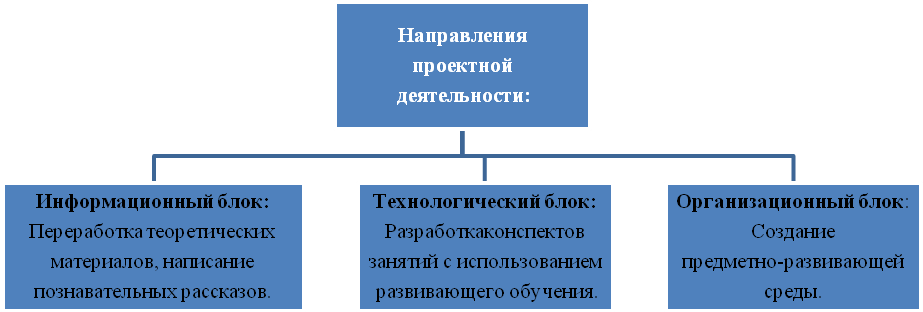 Этапы проведения проекта1 этап – Информационно-накопительный:изучение интереса детей для определения целей проектасбор и анализ литературы для взрослых и детейсовместная деятельность с родителями в поиске информации по родному краю, городу.2 этап – Организационный      Включает проведение различных занятий, мероприятий на тему: «Родной город, родной край».Познавательное занятие «Достопримечательности родного города»Совместная изобразительная деятельность родителей и воспитанников на тему: «Мой дом»Экскурсия по детскому саду «Что хорошо, что плохо?»Анкетирование родителей «Знаете ли вы своего ребенка?»Выставка «Сделаем наш город чище» (совместно с родителями)Беседа «Знаешь ли ты свой город?»Творческое задание «Придумай названия будущим улицам города»З этап – ЗавершающийПодведение итогов и обобщение (презентация)Беседа «Что мы хотели узнать, что узнали, для чего узнали?»Развлечение КВН «Родной свой край, люби и знай»Ожидаемый результатИтоговым результатом является мониторинг, где учитывается активное участие детей на мероприятиях и их знания.Умение выражать собственное мнение, анализировать, обобщать, рассуждать, оказывать посильную помощь при облагораживании детского сада.Освоение доступных знаний о родном городе и крае.Приобретение детьми навыков общения со взрослыми и проявление внимания и уважения к ветеранам, пожилым людям. Совместная деятельность педагога с детьмиВзаимодействие педагога с семьямиДостигнутые результатыАнализ результатов усвоения знаний  показал: среднее развитие у 44% детей, выше среднего у 40% детей.Высокий уровень социализации детей группы: дети являются активными участниками конкурсов, спортивных соревнований с воспитанниками других ДОУ города, где занимают призовые места,Повышение активности родителей в делах группы.ВыводыТаким образом, реализованный мной проект «Родной город, родной край» был в целом направлен на расширение круга представлений о родном доме, улице, городе и родном крае. Проект преследовал цели способствования развитию патриотических чувств детей. Для этого использовались задачи развития таких патриотических чувств детей, как гордость за свой родной город, за толерантное отношение к представителям других национальностей, за бережное отношение к родной природе. В результате реализации проекта, поставленные цели и задачи были выполнены. При осуществлении проекта  использовались различные средства патриотического воспитания, способствующие развитию и поддержанию интереса детей: художественная литература, иллюстрации, картины, музыка, игры, природа и окружающая среда.        Центральное место в проекте  было отведено познавательным беседам, занятиям и практической деятельности детей. Невозможно привить любовь к родной земле, не познакомив с ее природными богатствами, красотой, растительным и животным миром, с красотой родной природы.         Активное участие в осуществлении проекта, принимали родители воспитанников. Они охотно и с большим энтузиазмом поддержали предложенную тему проекта и принимали в нем участие. Благодаря нашей совместной деятельности мы организовывали увлекательнейшие экскурсии по достопримечательностям нашего города.Мониторинг показал, что уровень патриотических представлений у детей старшего дошкольного возраста после осуществления проекта изменился. Он стал значительно выше. Многие дети легко оперируют знаниями о родном городе и республике, знают их название, герб и флаг; называют столицу своей страны,  и могут рассказать о некоторых исторических событиях своего города; знают особенности его природы и культуры.  Успех в патриотическом воспитании детей будет, достигнут, только тогда, когда будет осуществлена полноценная, совместная работа детей, родителей и воспитателей. Базой патриотического воспитания является нравственное, эстетическое, трудовое, умственное воспитание маленького человека. Я считаю, что проведенный мной проект дал положительные результаты. Список литературы1. Гараева Ф.Х. Без бит Бондюг яклары / Ф.Х. Гараева. – Казань: РИЦ «Школа», 2009. -  56с.2. Гогоберидзе А.Г. Маленькие граждане большой страны.// Ребенок в детском саду. - 2009. - №3. -  С. 4-8.3. Деркач Л.Н. Современные подходы к патриотическому воспитанию дошкольников.// Дошкольная педагогика. - 2009. – №2. – С. 51-53.4. Доможакова Т. И. Воспитание патриотизма у детей старшего дошкольного возраста.// Управление ДОУ. - 2006. - № 8. - С. 80.5. Кузнецова Г.И. Менделеевцам о менделеевцах / Г.И.Кузнецова. - Издательский дом «Елабуга», 2003. – 196с.6. Маханева М.Д. Нравственно-патриотическое воспитание дошкольников: методические рекомендации / М.Д. Маханева.// Управление дошкольным образованием. - 2005. - № 1. - С. 57- 60.7. Сергеева Н.Г. Уроки национального изобразительного искусства / Н.Г. Сергеева. - Казань: Татарское книжное издательство, 1999. – 55с.8. Тагиров И.Р. История национальной государственности татарского народа и Татарстана / И.Р. Тагиров. - Казань: Татарское книжное издательство, 2007. – 78с.9. Шарафутдинов Д.Р. Исторические корни и развитие традиционной культуры татарского народа / Д.Р. Шарафутдинов. -  Казань: Гасыр, 2004. – 640 с.10. Штанько И.В. Проектная деятельность с детьми старшего дошкольного  возраста.// Управление ДОУ. - 2004. — № 4. - С. 99-101.11.Электронные ресурсы: http://ru.wikipedia.org/wiki/Менделеевск
http://tatarstan.ru/about/symbols.htm
http://ru.wikipedia.org/wiki/Государственные_символы_России
http://gendocs.ru/
http://nsportal.ru/Актуальность  проекта3Основные положения проекта4Этапы проведения проекта6Ожидаемый результат7Совместная  деятельность педагога с детьми8Взаимодействие педагога с семьями15Достигнутые результаты                             17Список литературы18№ТемаЦелиФорма проведения«Знаешь ли ты свой город?»Определение уровня знаний детей по нравственно-патриотическому воспитаниюБеседа2.«Угадай, где я нахожусь?Продолжение знакомства с достопримечательностями родного городаДидактическая игра3.«Улицы родного города»Продолжить знакомство с красотой улиц нашего города и развивать умение изображать увиденное  на листе бумаги, создавая дома разной величины и подбирая цвет красок Изобразительная деятельность4.«Улица Аллея героев»Продолжить знакомство с героями родного города, с их жизненными подвигами Занятие5.«Транспорт в моем городе»Продолжить знакомство с видами транспорта в родном городе; закрепить умения применять полученные знания в играхБеседа, дидактическая игра6.«Будь внимателен»Углубить представления детей о ПДД и поведения на дороге, общественных местахЭкскурсия7.«Достопримечательности родного города»Закрепить знания детей о достопримечательностях города. Познакомить с понятием архитектура и архитектурными памятниками городаЗанятие, слайд-шоу8.«Герб города Менделеевск»Познакомить детей с гербом города Менделеевск, дать визуальное представление; закрепить знания о родном городе, его символике и достопримечательностях; воспитывать положительные эмоции и чувство патриотизмаЗанятие (прослушивание аудиозаписи)9.«Что хорошо, что плохо?»Учить ориентироваться в своем детском саду и соблюдать правила поведения в немЭкскурсия по детскому саду10.«Детский сад – второй мой дом»Расширить знания детей о своем детском саде и продолжить учить отражать свое видение в изобразительной деятельностиАппликация(смотр макета)11.«Все профессии важны…»Расширить представления о профессиях, воспитывать уважение к людям трудаБеседа, дидактическая игра12.«Предприятия родного города»Расширять знания о предприятиях города, изготавливаемой продукцииЗанятие, слайд-шоу - выставка из фотографий13.«В гостях Краеведческого музея»Расширить и углубить знания об истории городаЭкскурсия14.«Многонациональный город»Расширить знания детей о жителях разных национальностей (русские, татары, удмурты, марийцы), их быте, культуре и национальной одеждеБеседа, конкурсы 16.«Праздник смелых людей»Рассказать о военных профессиях, которые требуют от людей быть смелыми и отважными; дать детям знания об армии, сформировать у них представления об особенностях военной службы; воспитывать чувство гордости за свою армию и вызвать желание быть похожими на сильных, смелых российских воиновЗанятие17.«Веселые старты»Способствовать повышению эмоционального тонуса, укреплению здоровьяСпортивные соревнования18.«Боевая слава нашего города»Сформировать представление о героизме, подвиге наших героев городаБеседа19.«Спасибо за мирное небо над головой»Сформировать представления о празднике День Победы, познакомить с ветеранами ВОВВстреча с ветеранами20.«Флора и фауна Менделеевска»Углублять  конкретизировать представления о животном и растительном мире городаБеседа, загадки21.«Что ты знаешь о своем городе?»Выявление усвоенных знаний детьмиМониторинг22.«Мой город и район, в котором я живу»Продолжать воспитывать добрые чувства, интерес к месту, где живет ребенок. Закрепить и  систематизировать знания детей о родном городеБеседа, сюжетно-ролевая игра «Почта» (знание детьми домашнего адреса и адреса д/сада)23.«Как называется республика, в которой ты живешь?»Познакомить детей с географической картой, показать нахождение на ней Республики Татарстан и ее столицы - КазаниБеседа с использованием презентации24.«Знакомство с флагом, гербом, гимном и президентом Татарстана»Дать понять о том, что такое герб и флаг, объяснить символику герба и флага Татарстана. Воспитывать уважительное отношение к символикам  города КазаниБеседа с использованием слайдов, дидактические игры «Найди флаг и герб Татарстана», прослушивание гимна, оформление стенда25.«Мы идем в музей»Уточнить представление о гербе, флаге нашей республики, уточнить знания о татарских сказках, национальной одежде вызвать желание больше узнать о своей республикеЗанятие26.«Выложи узор на кокошнике и калфаке»Учить передавать характерные детали головных уборов. Воспитывать интерес и уважение к национальным традициямАппликация27.«Законы, по которым мы живем» 6 ноября – День Конституции ТатарстанаФормировать знания о том, что Конституция РТ основной закон государства, который надо соблюдать. Дать разъяснение понятие «Конституция». Познакомить с содержанием законов, и рассказать о том, что конституция защищает права взрослых и детей. Воспитывать стремление знать и соблюдать законы Республики ТатарстанБеседа о Конституции. Чтение отрывков из сказок Ю.Олеши  «Три толстяка», Д.Родари «Приключения Чиполлино» (беседа о справедливости сказочного государства)28.«Какие народы живут в нашей республике?»Продолжать знакомить детей с народом РТ и его традициями. Прививать детям уважение к разным национальностям, живущих в республике и их культуреЭкскурсия  в библиотеку29.“Туган шәһәрнең истәлекле урыннары” Балаларда туган җирне ярату хисе тәрбияләү. Туган шәһәрнең истәлекле урыннары белән таныштыру. Сөйләм телен камилләштерү. Юлда һәм җәмәгать урыннарында үз – үзеңне дөрес тоту кагыйдәләрен ныгыту Шөгыль, слайдлар кулланып30.«Республика моя – Татарстан»Обобщить знания детей о Татарстане, его жителях, быте, культуре, о празднике День суверенитета Татарстана. Развивать интерес к настоящему и прошлому нашей Родины и народа. Воспитывать у ребенка чувства любви и гордости за свою Родину – Республику ТатарстанРазвлечение31.«Какие растения и животные встречаются там, где ты живешь?»Закрепить знания о животных, птицах и растениях, обитающих в наших лесах, их разнообразием. Воспитание бережного отношения к живой природеИзобразительная деятельность32.«Народное творчество»Обобщить знания о произведениях устного народного творчества. Прививать любовь к родной земле, родному искусству. Развивать связную устную речь, логическое мышление, память, воображениеЧтение и заучивание стихов о Родине, пословиц, поговорок33.«Из нашего города - по родной республике»Посредством игры формировать, систематизировать у дошкольников представление о Родине, ее истории, национально-культурных традициях, о городах и столице, о символах Республики. Закреплять умение отвечать на вопросыИгра-путешествие34.«Казань в песнях и плясках»Продолжить знакомство с музыкальным творчеством, посвященным городу Казани и их исполнителямиСлушание песен о Казани и просмотр видео с участием разных народных ансамблей35.«Секреты татарской кухни»Помочь ребенку раскрыть мир национальных культур. Воспитывать аккуратность, восхищение к блюдам, гостеприимство как характерную черту татарского народаЛепка, сюжетно-ролевая игра «Приглашаю на день рождения»36.«Базар юных умельцев»Познакомить детей с национальными украшениями. Учить детей делать из фольги украшения. Формировать интерес, эмоционально - положительное отношение к трудовой деятельностиИзготовление из фольги национальных украшений: браслеты, кольца 37.«Литературное наследие»Расширить знания детей о жизни и творчестве М.Джалиля, Г.Тукая, Р.Миннулина, А.Алиша, А.Пушкина, К.Чуковского, С.Маршака. Воспитание любви к поэзииВыставка портретов и произведений писателей. Чтение их творчества38.«Военные профессии»Расширить знания о Российской армии. Уточнить представления о родах войск. Развивать навыки контекстной речи. Учить навыкам словообразования. Развивать внимание, логическое мышление. Воспитывать уважение к людям военных специальностейЗанятие, загадки39.«Кораблик «Алые паруса»»Вызвать у детей интерес к изготовлению подарков папам своими руками. Воспитывать заботливое отношение к близким людямИзготовление подарка для пап из поролона40.«Москва – столица России»Познакомить детей с географической картой, показать нахождение на ней России и ее столицы - Москвы. Представить образ сердца России – Москвы как великой духовной ценности. Познакомить с главными московскими достопримечательностями – Кремлем и Красной площадьюОзнакомительная беседа о столице России – Москве; чтение стихотворения  У. Глинки «Москва»41.«Символика Москвы»Знакомство с гербом, гимном, флагом и президентом РоссииБеседа, прослушивание гимна, оформление стенда42.«Умники и умницы»Продолжать формировать представление о городе Менделеевске. Выработать в детях желание узнавать новое о родном городе. Закреплять умение отвечать на вопросы. Совершенствовать быстроту реакции на словесные раздражители, в игровой форме найти применение некоторым наработанным логико-математическим понятием. Развивать самостоятельность, внимание, общение. Воспитывать уважение к своему городу, народу.Познавательно – игровое занятие43.«Этот День Победы»Создание символа праздника, выражение уважения к ветеранам, дань памяти павшим на поле боя, благодарность людям, отдавшим все для фронтаВыставка работ детей, посвященных Дню Победы44.«Звезда победы»Познакомить детей с событиями ВОВ. Формировать элементарные знания о героях нашего города на основе ярких представлений, конкретных исторических фактов, доступных детям и вызывающих у них эмоциональные переживания. Формировать толерантность, уважение к защитникам Родины, чувство гордости за свой народПраздник, встреча с ветеранами45.«Наши защитники»Продолжить знакомство детей с героями войны, совершившими подвиги ради жизни других людей, воспитывать уважительное и благодарное отношение к воинам-героямЭкскурсия на Аллею Героев, к вечному огню, возложение цветов к мемориалу воинской славы46.«Что ты знаешь о своем родном крае?»Выявление усвоенных знаний детьмиМониторинг№ТемаЦелиФорма проведения1.«Патриотическое воспитание»Взаимопомощь родителей и воспитателей в дальнейшем воспитании патриотизма у дошкольниковАнкетирование для родителей2.«Знаете ли вы своего ребенка?»Определение уровня знаний ребенка о своем городе глазами родителейАнкетирование для родителей3.«Мой дом»Учить детей передавать свое видение родного дома на рисунокСовместная изобразительная деятельность с родителями 4.«Зарничка»Обогащение представлений детей о защитниках нашей Родины, родах войск РФ, современной военной технике. Воспитание у детей эмоционально-положительного, действенного отношения к воинам, которое выражалось бы в желании подражать им в ловкости, быстроте, смелости, в стремлении быть похожим на нихРазвлечение на участке5.«Сделаем наш город чище» Воспитывать любовь к родному городу, приучать следить за чистотой, развивать творчествоВыставка поделок (совместно с родителями)6.«Можно ли это считать нарушением прав ребенка?»Выявить уровень представления о правах ребенкаМини-анкета для родителей7.Развлечение КВН «Родной свой край, люби и знай»Закреплять и расширять знания о городе и республике, их символике, о городах республики, природе, традициях и обычаях татарского народа. Воспитывать чувство дружбы и уважения к людям других национальностейКВН совместно с родителями8.«Богатырские состязания»Организовать совместную деятельность педагогов, дошкольников и их родителей. Воспитывать любовь и уважение к Российской Армии, развивать артистизм, творческую активность, ловкость и сноровку, создать атмосферу эмоционального комфорта, радостиСпортивное развлечение вместе с родителями9.«Мы за мир!»Повышение интереса детей к истории Великой Отечественной войны, сохранение памяти её героических событий, формирование уважительного отношения к ветеранам, а также в связи с празднованием Дня ПобедыКонкурс семейных рисунков10.«Как воспитать маленького патриота»Формирование чувство ответственности за духовно – нравственное становление своих детей Рекомендация 